Литературно-поэтический час «Образ пленительный, образ прекрасный»     В преддверии праздника Международного женского дня 8 Марта, в детской библиотеке состоялся литературно-поэтический час «Образ пленительный, образ прекрасный».     В начале мероприятия библиотекарь рассказала об истории возникновения праздника Международного женского дня 8 Марта.  В честь женщин-матерей торжественно прозвучали строки  о любви к матери, к женщине из стихотворений Гуриной Ирины «Волшебница-весна», Берестова Валентина «Восьмое марта, праздник мам», Бондаренко Николая «Подарок маме » и др.          Особенно красиво было прочитано стихотворение Сергея Островского «Женщина с ребенком на руках», посвященное всем мамам на свете. Автору строк удалось показать ее прекрасной, нежной и любимой.Свет любви издревле ей завещан,И с тех пор живет она в веках,Самая прекрасная из женщинЖенщина с ребенком на руках.   С благодарностью и особым трепетом ребята рассказали о работе и любимых увлечениях своих мамочек, бабушек и сестричек.        Мальчиков и девочек в завершении мероприятия ждали конкурсы «Поваренная книга», «Мамины увлечения» и разгадывание кроссворда «Весенний букет».       Вниманию присутствующих была представлена книжная выставка «Весенняя мозаика». Читатели смогли познакомиться с литературой на данную тематику. 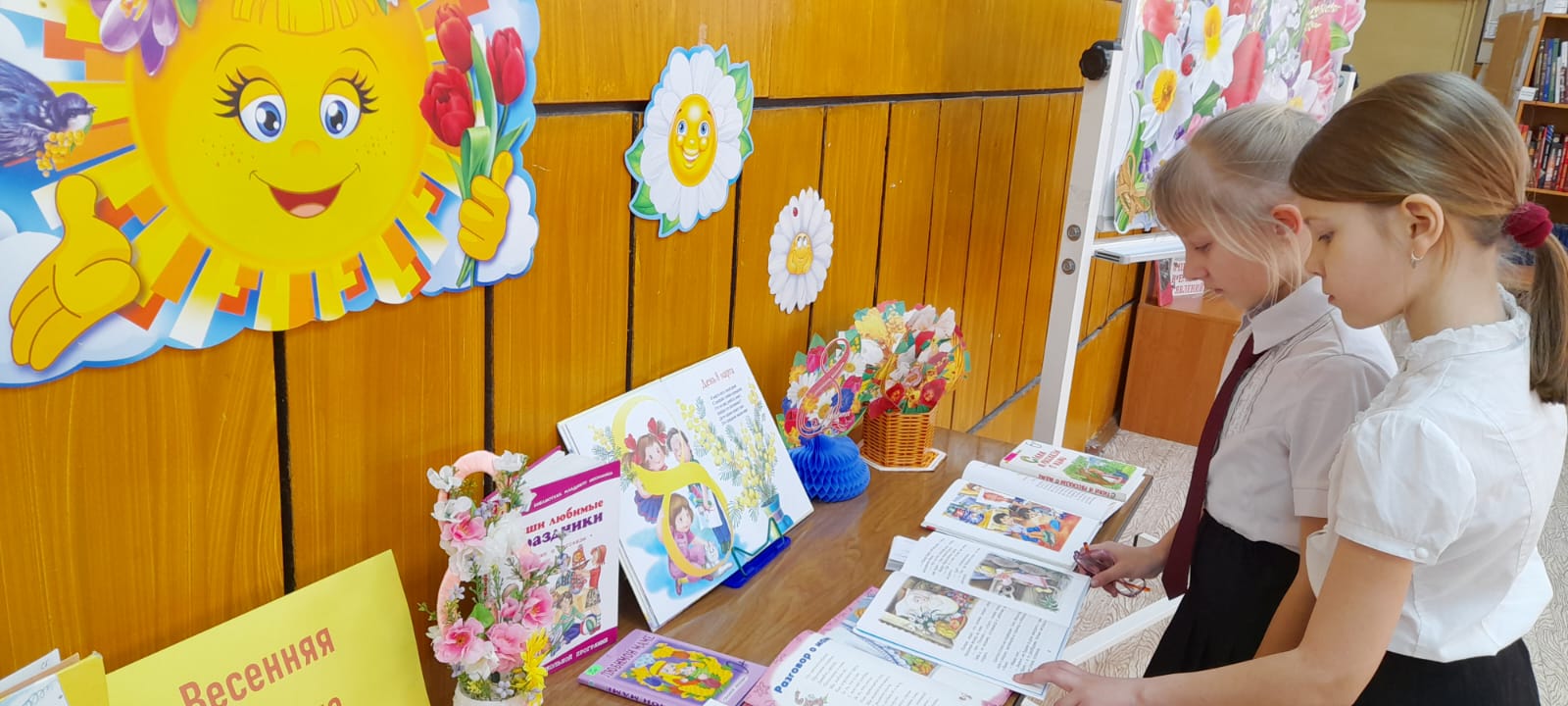 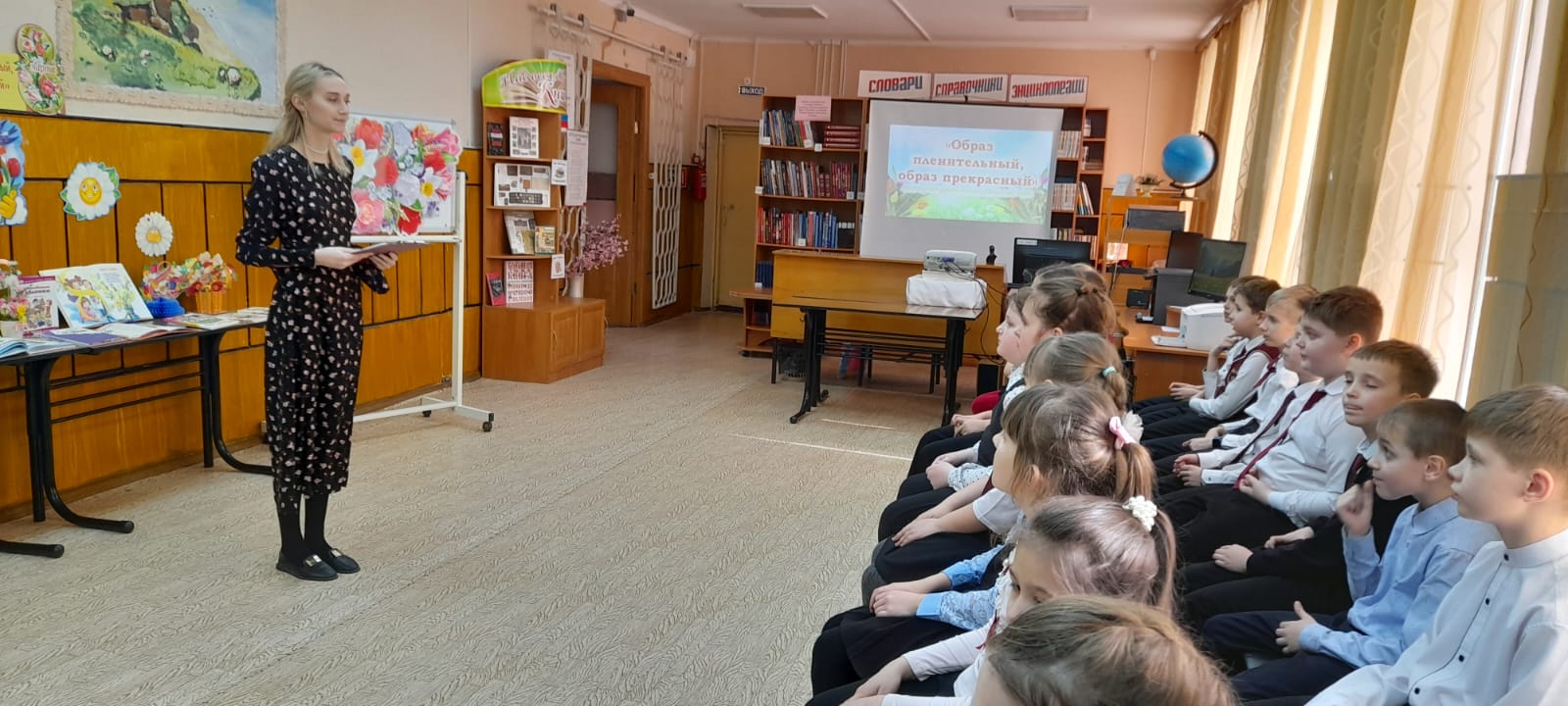 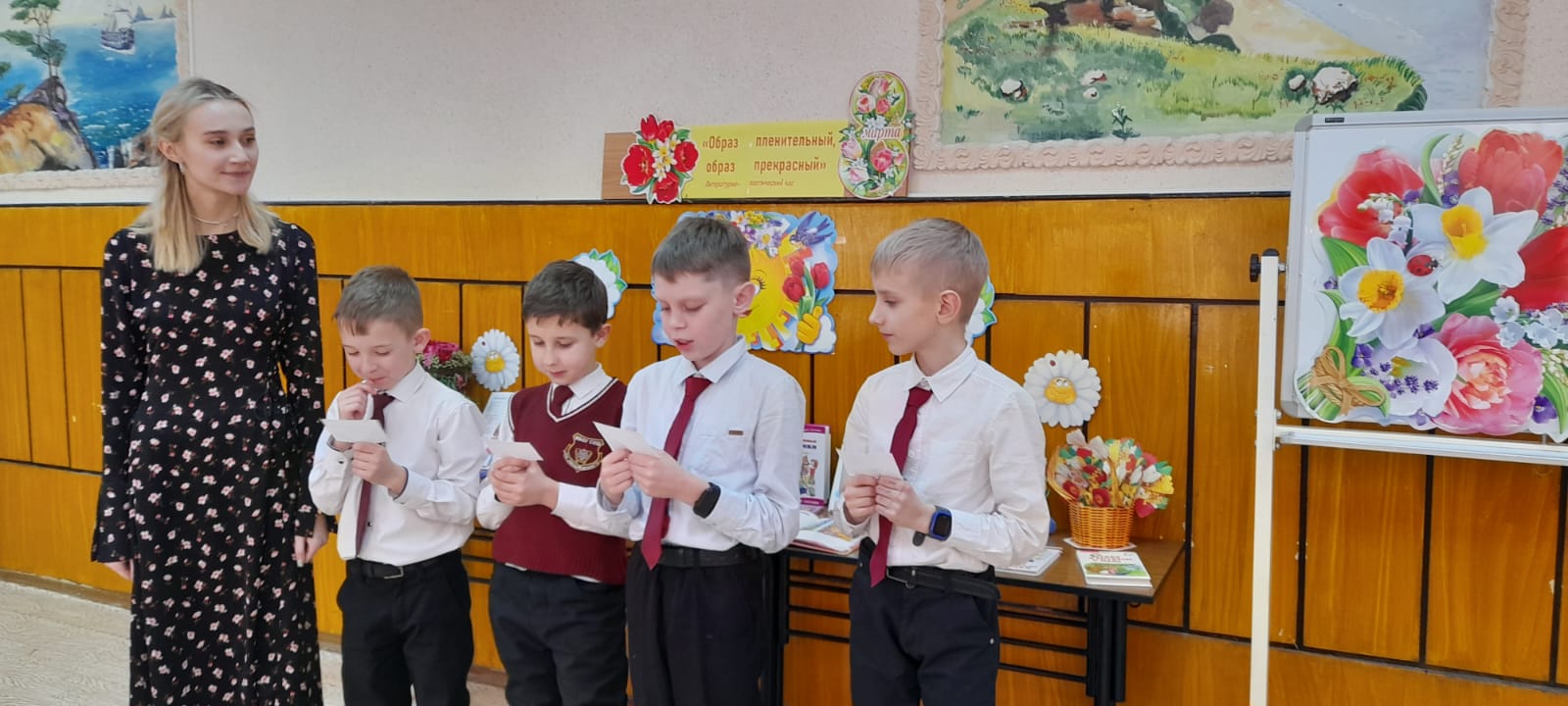 